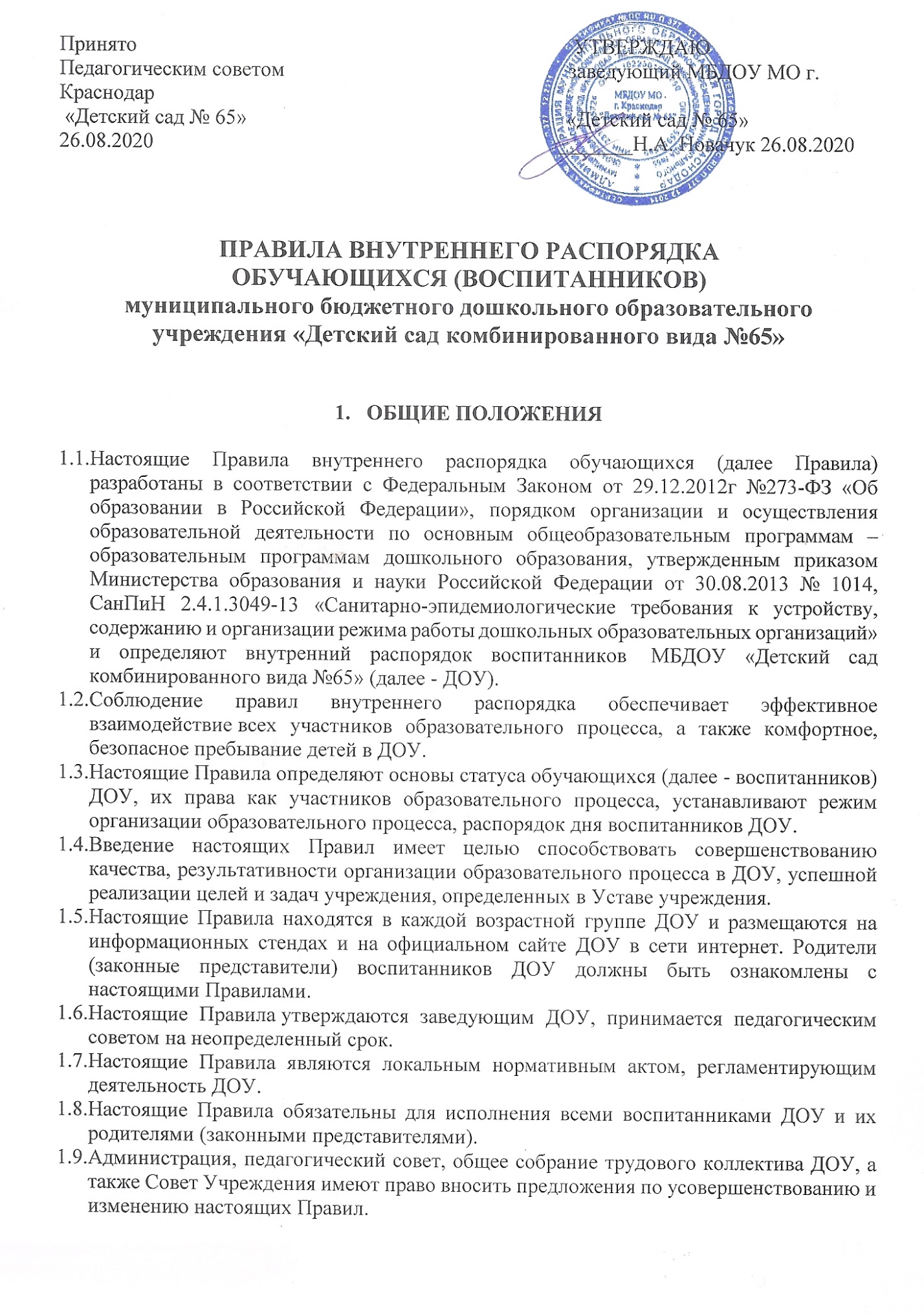 Режим работы ДОУ Режим работы ДОУ и длительность пребывания в ней воспитанников определяется уставом ДОУ. ДОУ функционируют в режиме 5-дневной рабочей недели с 07:00 до 19:00 часов. Выходные дни — суббота, воскресенье, праздничные дни в соответствии с трудовым законодательством Российской Федерации.Администрация ДОУ имеет право объединять группы, в случае необходимости, в летний период (в связи с организацией ремонтных работ, низкой наполняемостью групп, отпусками воспитателей.).Родители (законные представители) должны помнить: Прием детей в ДОУ осуществляется с 7.00 часов до 08.15   Ежедневный утренний прием детей проводят воспитатели групп, которые опрашивают родителей (законных представителей) о состоянии здоровья детей. Родители (законные представители) должны лично передавать ребенка воспитателю группы. Категорически запрещается отправлять ребенка в группу самостоятельно, оставлять ребенка на территории учреждения.  Категорически запрещен приход ребенка дошкольного возраста в ДОУ и его уход без сопровождения родителей (законных представителей).Своевременный приход в детский сад – необходимое условие качественной и правильной организации воспитательно-образовательного процесса.Расписание образовательной деятельности составляется в соответствии сСанПиН 2.4.1.3049-13 «Санитарно-эпидемиологические требования к устройству,содержанию и организации режима работы дошкольных образовательных организаций»,утвержденных постановлением Главного государственного санитарного врача РФ от15.05.2013 № 26.2.7. В случае если родители (законные представители) не могут лично забратьребёнка, то заранее оповещают об этом администрацию ДОО и воспитателей группы, атакже о том, кто из тех лиц, на которых предоставлены личные заявления (доверенности)родителей (законных представителей), будет забирать ребёнка в данный конкретный день.3. Здоровье воспитанников3.1. Контроль утреннего приёма детей в ДОО осуществляет воспитатель.3.2. Выявленные больные или с подозрением на заболевание обучающиеся в ДООне принимаются; заболевших в течение дня детей изолируют от здоровых (временноразмещают в изоляторе) до прихода родителей (законных представителей) илинаправляют в лечебное учреждение.3.3. Родители (законные представители) обязаны приводить ребёнка в ДООздоровым и информировать воспитателей о каких-либо изменениях, произошедших в егосостоянии здоровья дома.3.4. Если у ребёнка есть аллергия или другие особенности здоровья и развития, тородители (законные представители) должны поставить в известность воспитателя ипредоставить соответствующее медицинское заключение.3.5. О невозможности прихода ребёнка по болезни или другой уважительнойпричине родители (законные представители) должны сообщить воспитателю илиадминистрации ДОО до 8.00 часов.3.6. Ребёнок, не посещающий ДОО более 5 дней (за исключением выходных ипраздничных дней), должен иметь справку от врача с данными о состоянии здоровья (суказанием диагноза, длительности заболевания, сведений об отсутствии контакта синфекционными больными).3.7. В случае длительного отсутствия ребёнка в ДОО по каким-либообстоятельствам родителям (законным представителям) необходимо написать заявлениена имя заведующего ДОО о сохранении места за обучающимся с указанием периода ипричин его отсутствия.4. Внешний вид и одежда обучающихся4.1. Родители (законные представители) обучающихся должны обращать вниманиена соответствие одежды и обуви ребёнка времени года и температуре воздуха, возрастными индивидуальным особенностям (одежда не должна быть слишком велика; обувь должналегко сниматься и надеваться), следить за исправностью застёжек (молний).4.2. Родители (законные представители) обязаны приводить ребёнка в опрятномвиде, чистой одежде и обуви.4.3. Если внешний вид и одежда обучающегося неопрятны, воспитатель вправесделать замечание родителям (законным представителям) и потребовать надлежащегоухода за ребёнком.4.4. В группе у каждого обучающегося должна быть сменная обувь сфиксированной пяткой (желательно, чтобы ребёнок мог снимать и надевать еёсамостоятельно), сменная одежда, в т. ч. с учётом времени года, расчёска, личныегигиенические салфетки (носовой платок), спортивная форма, а также головной убор (втёплый период года). 4.5. Порядок в специально организованных в раздевальной шкафах для храненияобуви и одежды обучающихся поддерживают их родители (законные представители).4.6. Во избежание потери или случайного обмена вещей родители (законныепредставители) обучающихся маркируют их.4.7. В шкафу каждого обучающегося должно быть два пакета для хранения чистогои использованного белья.4.8. Родители (законные представители) должны ежедневно проверять содержимоешкафов для одежды и обуви, в том числе пакетов для хранения чистого ииспользованного белья, а также еженедельно менять комплект спортивной одежды.5. Обеспечение безопасности5.1. Родители (законные представители) должны своевременно сообщатьвоспитателям групп об изменении номера телефона, места жительства и места работы.5.2. Для обеспечения безопасности родители (законные представители) должнылично передавать детей воспитателю группы и расписывается в журнале о приёме ребёнкав ДОО.5.3. Родителям (законным воспитателям) запрещается забирать детей из группы, непоставив в известность воспитателя, а также поручать это детям, подросткам в возрасте до18 лет, лицам в нетрезвом состоянии.5.4. Родители (законные представители) обязаны забрать ребёнка из ДОО до 19.00часов. Если родители (законные представители) не могут забрать ребёнка из ДОО, тотребуется заранее оповестить об этом администрацию ДОО и сообщить, кто будетзабирать ребёнка из тех лиц, на которых предоставлены заявления родителей (законныхпредставителей).5.5. Во избежание несчастных случаев родителям (законным воспитателям)необходимо проверять содержимое карманов в одежде обучающихся на наличие опасныхпредметов.5.6. Не рекомендуется надевать обучающимся золотые и серебряные украшения,давать с собой дорогостоящие игрушки, мобильные телефоны, а также игрушки,имитирующие оружие.5.7. Обучающимся категорически запрещается приносить в ДОО острые, режущие,стеклянные предметы, а также мелкие предметы (бусинки, пуговицы и т. п.), таблетки идругие лекарственные средства.5.8. При парковке личного автотранспорта необходимо оставлять свободнымподъезд к воротам для въезда и выезда служебного транспорта на территорию ДОО.6. Организация питания6.1. ДОО обеспечивает гарантированное сбалансированное питание обучающихся сучётом их возраста, физиологических потребностей в основных пищевых веществах иэнергии по утверждённым нормам.6.2. Организация питания обучающихся возлагается на ДОО осуществляется егоштатным персоналом.6.3. Питание в ДОО осуществляется в соответствии с примерным 10-дневнымменю, разработанным на основе физиологических потребностей в пищевых веществах инорм питания обучающихся и утверждённого заведующим ДОО.6.4. Меню в ДОО составляется в соответствии с СанПиН 2.4.1.3049-13 «Санитарноэпидемиологические требования к устройству, содержанию и организации режима работыдошкольных образовательных организаций», утвержденных постановлением Главногогосударственного санитарного врача РФ от 15.05.2013 № 26, и вывешивается наинформационных стендах у входа в ДОО. 6.5. Контроль над качеством питания (разнообразием), витаминизацией блюд,закладкой продуктов питания, кулинарной обработкой, выходом блюд, вкусовымикачествами пищи, санитарным состоянием пищеблока, правильностью хранения,соблюдением сроков реализации продуктов возлагается на бракеражную комиссию ДОО.7. Игра и пребывание обучающихся на свежем воздухе7.1. Организация прогулок и образовательной деятельности с обучающимисяосуществляется педагогами ДОО в соответствии с СанПиН 2.4.1.3049-13 «Санитарноэпидемиологические требования к устройству, содержанию и организации режима работыдошкольных образовательных организаций», утвержденным постановлением Главногогосударственного санитарного врача РФ от 15.05.2013 № 267.2. Прогулки с обучающимися организуются 2 раза в день: в первую половину —до обеда и во вторую половину дня — после дневного сна или перед уходом детей домой.При температуре воздуха ниже минус 15 °С и скорости ветра более 7 м/спродолжительность прогулки сокращается.7.3. Родители (законные представители) и педагоги ДОО обязаны доводить досознания обучающихся то, что в группе и на прогулке детям следует добросовестновыполнять задания, данные педагогическими работниками, бережно относиться кимуществу ДОО, и не разрешается обижать друг друга, применять физическую силу,брать без разрешения личные вещи других детей, в том числе принесённые из домаигрушки; портить и ломать результаты труда других детей.7.4. Обучающимся разрешается приносить в ДОО личные игрушки только в томслучае, если они соответствуют СанПиН 2.4.1.3049-13 «Санитарно-эпидемиологическиетребования к устройству, содержанию и организации режима работы дошкольныхобразовательных организаций», утверждённым постановлением Главногогосударственного санитарного врача РФ от 15.05.2013 № 26.7.5. Регламент проведения мероприятий, посвящённых дню рождения ребёнка, атакже перечень недопустимых угощений обсуждается воспитателями с родителями(законными представителями) обучающихся заранее.8. Права обучающихся ДОО8.1. ДОО реализует право обучающимся на образование, гарантированноегосударством.8.2. Обучающиеся, посещающие ДОО, имеют право на:• предоставление условий для разностороннего развития с учётом возрастных ииндивидуальных особенностей;• своевременное прохождение комплексного психолого-медико-педагогическогообследования в целях выявления особенностей в физическом и (или) психическомразвитии и (или) отклонений в поведении;• получение психолого-педагогической, логопедической, медицинской и социальнойпомощи;• в случае необходимости - обучение по адаптированной образовательной программедошкольного образования;• уважение человеческого достоинства, защиту от всех форм физического и психическогонасилия, оскорбления личности, охрану жизни и здоровья;• свободное выражение собственных взглядов и убеждений;• развитие творческих способностей и интересов, включая участие в конкурсах, смотрахконкурсах, олимпиадах, выставках, физкультурных и спортивных мероприятиях;• поощрение за успехи в образовательной, творческой, спортивной деятельности; • бесплатное пользование необходимыми учебными пособиями, средствами обучения ивоспитания, предусмотренными реализуемой в ДОО основной образовательнойпрограммой дошкольного образования;• пользование имеющимися в ДОО объектами культуры и спорта, лечебнооздоровительной инфраструктурой в установленном порядке;• получение дополнительных образовательных услуг (при их наличии).9. Поощрение и дисциплинарное воздействие9.1 Меры дисциплинарного взыскания к обучающимся ДОО не применяются.9.2 Применение физического и (или) психического насилия по отношению кобучающимся ДОО не допускается.9.3 Дисциплина в ДОО поддерживается на основе уважения человеческогодостоинства всех участников образовательных отношений.9.4 Поощрение обучающихся ДОО за успехи в образовательной, спортивной,творческой деятельности проводится по итогам конкурсов, соревнований и другихмероприятий в виде вручения грамот, дипломов, благодарственных писем, сертификатов,сладких призов и подарков.10. Разное10.1. Педагоги, специалисты, администрация ДОО обязаны эффективносотрудничать с родителями (законными представителями) обучающихся с целью созданияусловий для успешной адаптации и развития детей.10.2. По вопросам, касающимся развития и воспитания ребёнка, родители(законные представители) обучающихся могут обратиться за консультацией к педагогам испециалистам ДОО в специально отведённое на это время.10.3. Все спорные и конфликтные ситуации разрешаются только в отсутствииобучающихся.10.4. Родители (законные представители) обучающихся обязаны присутствовать на родительских собраниях группы, которую посещает их ребёнок, и на общих родительских собраниях ДОО, а также активно участвовать в воспитательно-образовательном процессе, совместных с детьми мероприятиях.